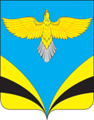 Собрание представителей сельского поселения Песочноемуниципального района Безенчукский Самарской областичетвертого созываРЕШЕНИЕ                   22 ноября 2021                                                № 60/24О внесении изменения в решение Собрания представителей сельского поселения Песочное муниципального района Безенчукский от 27.12.2018г. № 139/62 « Об установлении налога на имущество физических лиц на территории сельского поселения Песочное муниципального  района Безенчукский Самарской области»( в ред. от 08.08.2019 г. № 169/72; от 16.12.2020 г. № 25/5) Рассмотрев протест прокуратуры Безенчукского района от 02.11.2021 г. № 07-03-1237-601/2021 на решение Собрания представителей сельского поселения Песочное от 27.12.2018 г. № 139/62  в соответствии с главой 32  Налогового кодекса РФ,  руководствуясь Федеральным законом от 06.10.2003 № 131-ФЗ « Об общих принципах организации местного самоуправления в РФ», Уставом сельского поселения Песочное  муниципального района Безенчукский, Собрание представителей сельского поселения Песочное муниципального района Безенчукский  РЕШИЛО:        1. Удовлетворить протест прокуратуры Безенчукского района от 02.11.2021 г. № 07-03-1237-601/2021 на решение Собрания представителей сельского поселения Песочное от 27.12.2018 г. № 139/62 .      2. Внести  в решение Собрания представителей сельского поселения Песочное муниципального района Безенчукский от 27.12.2018г. № 139/62 « Об установлении налога на имущество физических лиц на территории сельского поселения Песочное муниципального района Безенчукский Самарской области» (в ред. от 08.08.2019 г. № 169/72; от 16.12.2020 г. № 25/5) следующее  изменение:- дополнить решение п. 1.1. следующего содержания: «1.1. Налоговая база определяется в отношении каждого объекта налогообложения как его кадастровая стоимость, внесенная в Единый государственный реестр недвижимости и подлежащая применению с 1 января  года, являющегося налоговым периодом, с учетом особенностей,  предусмотренных статьей 403 Налогового Кодекса РФ.».3. Опубликовать настоящее Решение в газете « Вестник сельского   поселения Песочное ».4. Настоящее Решение  вступает в силу не ранее чем по истечении одного месяца со дня его официального опубликования и не ранее 1-го числа очередного налогового периода по  налогу на имущество физических лиц  и распространяется на правоотношения возникшие с 01 января 2022 года. Председатель Собрания представителей     сельского поселения Песочноемуниципального района Безенчукский         Самарской области                                                                      О.В. Кондрашова Глава сельского поселения Песочноемуниципального района Безенчукский           Самарской области                                                                      В.Г. Гуреев